СОВЕТ ДЕПУТАТОВ муниципального образования Гавриловский сельсовет Саракташского района оренбургской области третьего созывАР Е Ш Е Н И Епятьдесят шестого заседания Совета депутатов Гавриловского сельсовета третьего созыва          В соответствии со статьёй 10 Федерального закона от 12.06.2002 № 67-ФЗ «Об основных гарантиях избирательных прав и права на участие в референдуме граждан Российской Федерации», статьёй 7 Закона Оренбургской области от 05.11.2009 № 3209/719-IV-ОЗ «О выборах депутатов представительных органов муниципальных образований в Оренбургской области», статьёй 9 Устава муниципального образования Гавриловский сельсовет Саракташского района Оренбургской области          Совет депутатов сельсоветаР Е Ш И Л:          1. Назначить выборы депутатов Совета депутатов муниципального образования  Гавриловский сельсовет Саракташского района Оренбургской области четвертого созыва на воскресенье 13 сентября 2020 года.2. Провести выборы депутатов Совета депутатов муниципального образования Гавриловский сельсовет Саракташского района Оренбургской области четвертого созыва за счет средств местного бюджета.        3. Опубликовать настоящее решение в районной газете «Пульс дня» не позднее 26 июня 2020 года.4. Контроль за исполнением данного решения оставляю за собой.5. Решение вступает в силу после его официального опубликования.Глава сельсовета,председатель Совета депутатов сельсовета                                 Е.И. Варламова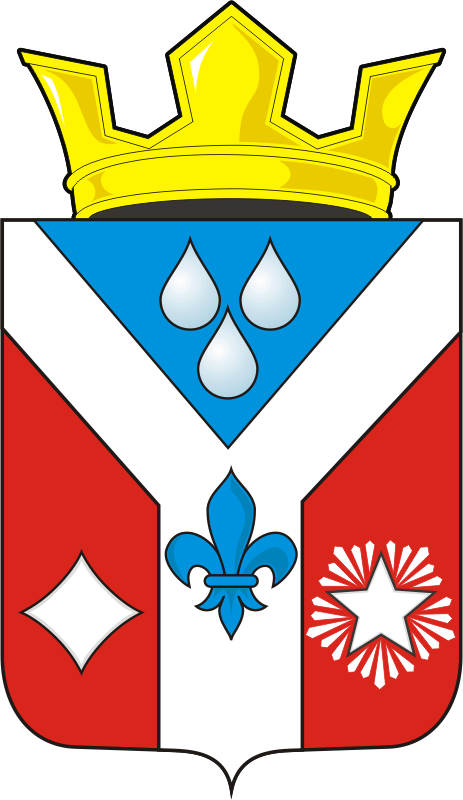 23.06.2020 года   с. Гавриловка№ 188О назначении выборов депутатов Совета депутатов муниципального образования Гавриловский сельсовет Саракташского района Оренбургской области четвертого созыва